dotyczy postępowania na: BUDOWĘ NOWEJ SIEDZIBY POSTERUNKU POLICJI                             W KRYNKACH (postępowanie 10/C/24):Wyjaśnienia treści SWZ:W związku z pytaniami, które wpłynęły w w/w postępowaniu Zamawiający - na podstawie 
art. 284 ust. 2 ustawy Prawo zamówień publicznych (t. j. Dz. U. z 2023, poz. 1605 ze zm.) - udziela następujących wyjaśnień: Pytanie:Proszę o udostępnienie przedmiaru robót.Odpowiedź:Kalkulację oferty należy opracować na podstawie dokumentacji załączonej do postępowania przetargowego (Załącznik nr 4 SWZ).Pytanie:Czy Zamawiający dopuszcza możliwość zastosowania wieży antenowej stalowej zamiast aluminiowej?Odpowiedź:Zamawiający nie wyraża zgody na zmianę materiału, z którego zostanie wykonana wieża antenowa.Pytania:Pytania do treści projektu elektrycznego:Branża elektryczna. W części rysunkowej projektu występuje oprawa zewnętrzna opisana 
w legendzie rysunków: Oprawa oświetlenia ulicznego LED 7000lm, moc oprawy 46W. Taka oprawa nie znajduje się w zestawieniu opraw oświetleniowych. Prosimy o potwierdzenie, że należy wyceniać oprawę oświetlenia ulicznego 7000lm 46W (6 szt. na terenie zewnętrznym).Branża elektryczna. W zestawieniu opraw oświetleniowych występują oprawy: oprawa LED 24,5W (oznaczenie C), oprawa oświetlenia ulicznego LED 2900lm, oprawa oświetlenia ulicznego LED 5800lm (oznaczenie A) oraz oprawa oświetlenia ulicznego LED 3680lm (oznaczenie B). Żadna z wymienionych opraw nie występuje w części rysunkowej projektu. Prosimy o potwierdzenie, że tych opraw nie należy wyceniać.Branża elektryczna. W części graficznej projektu występują studnie SK-1 (4 szt.). Czy są to istniejące czy projektowane, które należy uwzględnić w ofercie?Odpowiedź:Ad. 1. 	Do wyceny należy przyjąć oprawę zaznaczoną na rzucie IE00 projektu wykonawczego Instalacji elektrycznych. - Oprawa przyjęta do obliczeń -  PHILIPS  BVP650 T25 1 xLED70-4S/740 SAd. 2.	Należy do wyceny przyjąć oprawy znajdujące się na rzutach IE00 oraz IE02. Jeżeli 
w zestawieniu opraw wkradł się błąd i oprawy te nie znajdują się na rzutach nie należy brać ich do wyceny. Ilości opraw należy przyjąć na podstawie rozmieszczenia opraw na rzutach.Ad. 3. 	Na rysunku IE00 znajdują się projektowane studnie kablowe SK-1, które należy wycenić.Treść wyjaśnień należy uwzględnić w składanej ofercie.  Sławomir Wilczewski      (podpis na oryginale)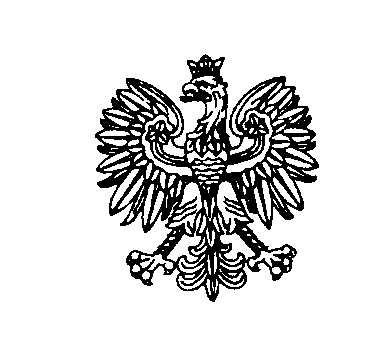 Białystok, dnia 8 kwietnia 2024 r.Białystok, dnia 8 kwietnia 2024 r.Białystok, dnia 8 kwietnia 2024 r.Białystok, dnia 8 kwietnia 2024 r.Białystok, dnia 8 kwietnia 2024 r. ZastępcaKomendanta Wojewódzkiego Policji w BiałymstokuFZ.2380.10.C.24.2024 ZastępcaKomendanta Wojewódzkiego Policji w BiałymstokuFZ.2380.10.C.24.2024 ZastępcaKomendanta Wojewódzkiego Policji w BiałymstokuFZ.2380.10.C.24.2024